   EMPLOYMENT APPLICATIONCAVAZOS COMMUNITY THRIFT SHOP BLDG. 50003 CLEAR CREEK RD.P.O. BOX 5790   FORT CAVAZOS, TX 76544 PHONE: 254-532-2948HOURS: TUE-THUR 9AM-3PM AND SAT 10AM-2PMDate Received: 	Describe your qualifications for the type of employment you are seeking: (Please include skills, special training, etc.)Please list any special awards, honors, scholarships, or offices held:******The Cavazos Community Thrift Shop is an Equal Opportunity Employer. It is the policy of The Cavazos Community Thrift Shop not to discriminate in employment matters on the basis of race, creed, color, age, marital status, national origin, sex, sexual orientation or status with regard to public assistance or disability.******I certify that the facts set forth in this application for employment are true and complete to the best of my knowledge. I understand that if employed, false statements on this application shall be considered sufficient cause of dismissal. You are hereby authorized to make an investigation of my personal references.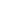 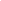 Signature of Applicant	DatePersonal InformationPersonal InformationPersonal InformationPersonal InformationPersonal InformationPersonal InformationPersonal InformationPersonal InformationPersonal InformationPersonal InformationPersonal InformationLast NameLast NameFirst NameMiddle NameMiddle NameMiddle NameMiddle NameMiddle NameToday’s DateToday’s DateStreet AddressStreet AddressCityStateStateStateStateStateZip CodeZip CodeZip CodeHome Phone: (	)	-	Work Phone: (		)		-		 Other:	(	)	-	Home Phone: (	)	-	Work Phone: (		)		-		 Other:	(	)	-	Home Phone: (	)	-	Work Phone: (		)		-		 Other:	(	)	-	Home Phone: (	)	-	Work Phone: (		)		-		 Other:	(	)	-	Home Phone: (	)	-	Work Phone: (		)		-		 Other:	(	)	-	Are you a United States Citizen or legally eligible to work inthe U. S.? 	Yes 	No (if hired, you will be required to provide documentation that you are eligible to work in the U.S.)Are you a United States Citizen or legally eligible to work inthe U. S.? 	Yes 	No (if hired, you will be required to provide documentation that you are eligible to work in the U.S.)Are you a United States Citizen or legally eligible to work inthe U. S.? 	Yes 	No (if hired, you will be required to provide documentation that you are eligible to work in the U.S.)Are you a United States Citizen or legally eligible to work inthe U. S.? 	Yes 	No (if hired, you will be required to provide documentation that you are eligible to work in the U.S.)Are you a United States Citizen or legally eligible to work inthe U. S.? 	Yes 	No (if hired, you will be required to provide documentation that you are eligible to work in the U.S.)Are you a United States Citizen or legally eligible to work inthe U. S.? 	Yes 	No (if hired, you will be required to provide documentation that you are eligible to work in the U.S.)Are you 18 or over?		Yes 	No            Email: 						Are you 18 or over?		Yes 	No            Email: 						Are you 18 or over?		Yes 	No            Email: 						Are you 18 or over?		Yes 	No            Email: 						Are you 18 or over?		Yes 	No            Email: 						Are you 18 or over?		Yes 	No            Email: 						Are you 18 or over?		Yes 	No            Email: 						Are you 18 or over?		Yes 	No            Email: 						Are you 18 or over?		Yes 	No            Email: 						Are you 18 or over?		Yes 	No            Email: 						Are you 18 or over?		Yes 	No            Email: 						Title of Position Applying ForTitle of Position Applying ForTitle of Position Applying ForTitle of Position Applying ForTitle of Position Applying ForTitle of Position Applying ForTitle of Position Applying ForDate Available: Dates/Hours Available to Work:Date Available: Dates/Hours Available to Work:Date Available: Dates/Hours Available to Work:Date Available: Dates/Hours Available to Work:Have you been previously interviewed or employed by the Cavazos Community Thrift Shop?		Yes 	No If Yes, list date(s) and job title(s):Have you been previously interviewed or employed by the Cavazos Community Thrift Shop?		Yes 	No If Yes, list date(s) and job title(s):Have you been previously interviewed or employed by the Cavazos Community Thrift Shop?		Yes 	No If Yes, list date(s) and job title(s):Have you been previously interviewed or employed by the Cavazos Community Thrift Shop?		Yes 	No If Yes, list date(s) and job title(s):Have you been previously interviewed or employed by the Cavazos Community Thrift Shop?		Yes 	No If Yes, list date(s) and job title(s):Have you been previously interviewed or employed by the Cavazos Community Thrift Shop?		Yes 	No If Yes, list date(s) and job title(s):Have you been previously interviewed or employed by the Cavazos Community Thrift Shop?		Yes 	No If Yes, list date(s) and job title(s):Have you been previously interviewed or employed by the Cavazos Community Thrift Shop?		Yes 	No If Yes, list date(s) and job title(s):Have you been previously interviewed or employed by the Cavazos Community Thrift Shop?		Yes 	No If Yes, list date(s) and job title(s):Have you been previously interviewed or employed by the Cavazos Community Thrift Shop?		Yes 	No If Yes, list date(s) and job title(s):Have you been previously interviewed or employed by the Cavazos Community Thrift Shop?		Yes 	No If Yes, list date(s) and job title(s):Do you have any relatives currently working for the Cavazos Community Thrift Shop? 	Yes 	No If Yes, list names and relationship to you:Do you have any relatives currently working for the Cavazos Community Thrift Shop? 	Yes 	No If Yes, list names and relationship to you:Do you have any relatives currently working for the Cavazos Community Thrift Shop? 	Yes 	No If Yes, list names and relationship to you:Do you have any relatives currently working for the Cavazos Community Thrift Shop? 	Yes 	No If Yes, list names and relationship to you:Do you have any relatives currently working for the Cavazos Community Thrift Shop? 	Yes 	No If Yes, list names and relationship to you:Do you have any relatives currently working for the Cavazos Community Thrift Shop? 	Yes 	No If Yes, list names and relationship to you:Do you have any relatives currently working for the Cavazos Community Thrift Shop? 	Yes 	No If Yes, list names and relationship to you:Do you have any relatives currently working for the Cavazos Community Thrift Shop? 	Yes 	No If Yes, list names and relationship to you:Do you have any relatives currently working for the Cavazos Community Thrift Shop? 	Yes 	No If Yes, list names and relationship to you:Do you have any relatives currently working for the Cavazos Community Thrift Shop? 	Yes 	No If Yes, list names and relationship to you:Do you have any relatives currently working for the Cavazos Community Thrift Shop? 	Yes 	No If Yes, list names and relationship to you:Are you employed now?Are you employed now?If so, may we contact your present employer?If so, may we contact your present employer?If so, may we contact your present employer?If so, may we contact your present employer?If so, may we contact your present employer?EducationEducationEducationEducationEducationEducationEducationEducationEducationEducationEducationName and LocationName and LocationName and LocationName and Location# Years Completed# Years CompletedMajor Area of StudyMajor Area of StudyMajor Area of StudyMajor Area of StudyDegree/DiplomaHigh SchoolCollegeGraduate SchoolTechnicalor Certificate ProgramsEmployment History	Please provide the following information for your previous three employers, beginning withthe most recent: (Please attach an additional page, if necessary, do not use “see attached resume”.)Employment History	Please provide the following information for your previous three employers, beginning withthe most recent: (Please attach an additional page, if necessary, do not use “see attached resume”.)Employment History	Please provide the following information for your previous three employers, beginning withthe most recent: (Please attach an additional page, if necessary, do not use “see attached resume”.)Employment History	Please provide the following information for your previous three employers, beginning withthe most recent: (Please attach an additional page, if necessary, do not use “see attached resume”.)Employment History	Please provide the following information for your previous three employers, beginning withthe most recent: (Please attach an additional page, if necessary, do not use “see attached resume”.)Employment History	Please provide the following information for your previous three employers, beginning withthe most recent: (Please attach an additional page, if necessary, do not use “see attached resume”.)Employment History	Please provide the following information for your previous three employers, beginning withthe most recent: (Please attach an additional page, if necessary, do not use “see attached resume”.)Employer:Employer:Employer:Dates Employed:From	Dates Employed:From	To	Job Title:Address:Address:Address:Address:Address:Address:Address:Telephone:Telephone:Telephone:Telephone:Job Duties:Job Duties:Job Duties:Weekly PayStart:Finish:Finish:Job Duties:Job Duties:Job Duties:Reason for Leaving:Reason for Leaving:Reason for Leaving:Reason for Leaving:Job Duties:Job Duties:Job Duties:Employer:Employer:Employer:Dates Employed:From	Dates Employed:From	To	Job Title:Address:Address:Address:Address:Address:Address:Address:Telephone:Telephone:Telephone:Telephone:Job Duties:Job Duties:Job Duties:Weekly PayStart:Finish:Finish:Job Duties:Job Duties:Job Duties:Reason for Leaving:Reason for Leaving:Reason for Leaving:Reason for Leaving:Job Duties:Job Duties:Job Duties:Employer:Dates Employed:From	 To	Dates Employed:From	 To	Job Title:Address:Address:Address:Address:Telephone:Telephone:Job Duties:Job Duties:Weekly Pay	Start:	Finish:Weekly Pay	Start:	Finish:Job Duties:Job Duties:Reason for Leaving:Reason for Leaving:Job Duties:Job Duties:References	Please list names of supervisors, managers, or others who can comment directly on your abilities:References	Please list names of supervisors, managers, or others who can comment directly on your abilities:References	Please list names of supervisors, managers, or others who can comment directly on your abilities:References	Please list names of supervisors, managers, or others who can comment directly on your abilities:References	Please list names of supervisors, managers, or others who can comment directly on your abilities:NameAddressPhone #Relationship/OccupationYears Known